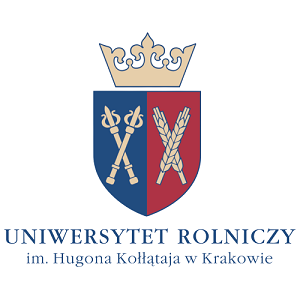 OPIS PRZEDMIOTU ZAMÓWIENIA(dalej: OPZ)Znak sprawy: DZP – 291-0943-1/2021ZAMAWIAJĄCYUniwersytet Rolniczy im. Hugona Kołłątaja w KrakowieAdres: al. Mickiewicza 21 , 31-120 Kraków, woj. małopolskie,państwo Polskatel.: (12) 66 24 413 faks: (12) 66 24 410REGON: 000001815 NIP: 675-000-21-18Godziny pracy: 7:30 - 15:30	Adres strony internetowej prowadzonego postępowania: https://platformazakupowa.pl/pn/urkNa tej stronie udostępniane będą zmiany i wyjaśnienia treści OPZ oraz inne dokumenty zamówienia bezpośrednio związane z postępowaniem o udzielenie zamówieniaAdres poczty elektronicznej: wojciech.skomorucha@urk.edu.plNazwa zamówienia:specjalistyczne prace konserwatorskie w zakresie renowacji materiałów I zbiorów bibliotecznych oraz archiwalnych Biblioteki Głównej i Archiwum Uniwersytetu Rolniczego im. Hugona Kołłątaja w Krakowie.Wartość zamówienia nie przekracza progów unijnych określonych na podstawie art. 3  ustawy z 11 września 2019 r. – Prawo zamówień publicznych (Dz.U. 2019 r. poz. 2019 
ze zm.).Zadanie realizowane jest w ramach realizowanego projektu: „Małopolska Platforma Nauk Przyrodniczych” nr RPMP.02.01.02-12-0967/17, współfinansowanego w ramach Regionalnego Programu Operacyjnego Województwa Małopolskiego na lata 2014-2020, Oś Priorytetowa 2 Cyfrowa Małopolska, Działanie 2.1 E-administracja i otwarte zasoby, Poddziałanie 2.1.2 Cyfrowe zasoby regionalne z Europejskiego Funduszu Rozwoju RegionalnegoMarzec, 2021r. Spis treści:Rozdział I – Informacje ogólneTryb udzielenia zamówieniaKomunikacja w postępowaniuPodział zamówienia na częściOferty wariantoweKatalogi elektroniczne Umowa ramowaAukcja elektronicznaRozliczenia w walutach obcychZwrot kosztów udziału w postępowaniuZaliczki na poczet udzielenia zamówieniaUnieważnienie postępowaniaPouczenie o środkach ochrony prawnejOchrona danych osobowych zebranych przez zamawiającego w toku postępowania
Rozdział II – Wymagania stawiane wykonawcy Przedmiot zamówieniaRozwiązania równoważneWymagania w zakresie zatrudniania przez wykonawcę lub podwykonawcę osób na podstawie stosunku pracyWymagania w zakresie zatrudnienia osób, o których mowa w art. 96 ust. 2 pkt 2 ustawy PzpInformacja o przedmiotowych środkach dowodowychTermin wykonania zamówienia Informacja o warunkach udziału w postępowaniu o udzielenie zamówieniaPodstawy wykluczeniaWykaz podmiotowych środków dowodowychWymagania dotyczące wadiumSposób przygotowania ofert Opis sposobu obliczenia ceny 
Rozdział III – Informacje o przebiegu postępowaniaSposób porozumiewania się zamawiającego z wykonawcamiSposób oraz termin składania ofertOpis kryteriów podlegających negocjacjomProjektowane postanowienia umowy w sprawie zamówienia publicznego, które zostaną wprowadzone do umowy w sprawie zamówienia publicznegoZabezpieczenie należytego wykonania umowy Informacje o formalnościach, jakie muszą zostać dopełnione po wyborze oferty w celu zawarcia umowy w sprawie zamówienia publicznegoInformacje ogólneTryb udzielenia zamówieniaTryb wolna ręka, o którym mowa w art. 305 pkt 2 ustawy z 11 września 2019 r. – Prawo zamówień publicznych (Dz.U. 2019 r. poz. 2019 ze zm.) – dalej: ustawa PzpKomunikacja w postępowaniuOsobą uprawnioną do kontaktu z Wykonawcami jest: mgr inż. Wojciech SkomoruchaPostępowanie prowadzone jest w języku polskim w formie elektronicznej 
za pośrednictwem platformazakupowa.pl pod adresem :https://platformazakupowa.pl/pn/urk3.	W celu skrócenia czasu udzielenia odpowiedzi na pytania preferuje się, aby komunikacja między zamawiającym a Wykonawcami, w tym wszelkie oświadczenia, wnioski, zawiadomienia oraz informacje, przekazywane były za pośrednictwem platformazakupowa.pl i formularza „Wyślij wiadomość do zamawiającego”. Za datę przekazania (wpływu) oświadczeń, wniosków, zawiadomień oraz informacji przyjmuje się datę ich przesłania za pośrednictwem platformazakupowa.pl poprzez kliknięcie przycisku  „Wyślij wiadomość do zamawiającego” po których pojawi się komunikat, że wiadomość została wysłana do zamawiającego. Zamawiający dopuszcza, awaryjnie, komunikację  za pośrednictwem poczty elektronicznej. Adres poczty elektronicznej osoby uprawnionej do kontaktu z Wykonawcami: wojciech.skomorucha@urk.edu.pl4.	Zamawiający będzie przekazywał wykonawcom informacje w formie elektronicznej za pośrednictwem platformazakupowa.pl. Informacje dotyczące odpowiedzi na pytania, zmiany specyfikacji, zmiany terminu składania i otwarcia ofert Zamawiający będzie zamieszczał na platformie w sekcji “Komunikaty”. Korespondencja, której zgodnie z obowiązującymi przepisami adresatem jest konkretny Wykonawca, będzie przekazywana w formie elektronicznej za pośrednictwem platformazakupowa.pl do konkretnego wykonawcy.5.	Wykonawca jako podmiot profesjonalny ma obowiązek sprawdzania komunikatów i wiadomości bezpośrednio na platformazakupowa.pl przesłanych przez zamawiającego, gdyż system powiadomień może ulec awarii lub powiadomienie może trafić do folderu SPAM.6.	Zamawiający, zgodnie z Prezesa Rady Ministrów z dnia 30 grudnia 2020 r. w sprawie sposobu  sporządzania  i  przekazywania  informacji  oraz  wymagań  technicznych  dla  dokumentów elektronicznych oraz środków komunikacji elektronicznej w postępowaniu o udzielenie zamówienia publicznego  lub  konkursie  (Dz.  U.  z  2020  r.,  poz.  2452), dalej: “Rozporządzenie w sprawie środków komunikacji”), określa niezbędne wymagania sprzętowo - aplikacyjne umożliwiające pracę na platformazakupowa.pl, tj.:a)	stały dostęp do sieci Internet o gwarantowanej przepustowości nie mniejszej niż 512 kb/s,b)	komputer klasy PC lub MAC o następującej konfiguracji: pamięć min. 2 GB Ram, procesor Intel IV 2 GHZ lub jego nowsza wersja, jeden z systemów operacyjnych 
- MS Windows 7, Mac Os x 10 4, Linux, lub ich nowsze wersje,c)	zainstalowana dowolna przeglądarka internetowa, w przypadku Internet Explorer minimalnie wersja 10 0.,d)	włączona obsługa JavaScript,e)	zainstalowany program Adobe Acrobat Reader lub inny obsługujący format plików .pdf,f)	Platformazakupowa.pl działa według standardu przyjętego w komunikacji sieciowej - kodowanie UTF8,g)	Oznaczenie czasu odbioru danych przez platformę zakupową stanowi datę oraz dokładny czas (hh:mm:ss) generowany wg. czasu lokalnego serwera synchronizowanego z zegarem Głównego Urzędu Miar.7.	Wykonawca, przystępując do niniejszego postępowania o udzielenie zamówienia publicznego:h)	akceptuje warunki korzystania z platformazakupowa.pl określone w Regulaminie zamieszczonym na stronie internetowej pod linkiem  w zakładce „Regulamin" oraz uznaje go za wiążący,i)	zapoznał i stosuje się do Instrukcji składania ofert/wniosków dostępnej pod linkiem:  https://platformazakupowa.pl/strona/45-instrukcje8.	Zamawiający nie ponosi odpowiedzialności za złożenie oferty w sposób niezgodny z Instrukcją korzystania z platformazakupowa.pl, w szczególności za sytuację, gdy zamawiający zapozna się z treścią oferty przed upływem terminu składania ofert (np. złożenie oferty w zakładce „Wyślij wiadomość do zamawiającego”). Taka oferta zostanie uznana przez Zamawiającego za ofertę handlową i nie będzie brana pod uwagę w przedmiotowym postępowaniu ponieważ nie został spełniony obowiązek narzucony w art. 221 Ustawy Prawo Zamówień Publicznych.9.	Zamawiający informuje, że instrukcje korzystania z platformazakupowa.pl dotyczące w szczególności logowania, składania wniosków o wyjaśnienie treści OPZ, składania ofert oraz innych czynności podejmowanych w niniejszym postępowaniu przy użyciu platformazakupowa.pl znajdują się w zakładce „Instrukcje dla Wykonawców" na stronie internetowej pod adresem: https://platformazakupowa.pl/strona/45-instrukcjeWizja lokalnaZamawiający nie przewiduje obowiązku odbycia przez wykonawcę wizji lokalnej oraz sprawdzenia przez wykonawcę dokumentów niezbędnych do realizacji zamówienia dostępnych na miejscu u zamawiającego.Podział zamówienia na częściZamawiający nie dokonuje podziału zamówienia na części. Tym samym zamawiający nie dopuszcza składanie ofert częściowych, o których mowa w art. 7 pkt 15 ustawy Pzp.Oferty wariantoweZamawiający:–nie dopuszcza możliwości,złożenia oferty wariantowej, o której mowa w art. 92 ustawy Pzp tzn. oferty przewidującej odmienny sposób wykonania zamówienia niż określony w niniejszej OPZ.Katalogi elektroniczne Zamawiający:– nie wymaga złożenia ofert w postaci katalogów elektronicznych.Umowa ramowaZamawiający nie przewiduje zawarcia umowy ramowej, o  której mowa w art. 311–315 ustawy Pzp.Aukcja elektronicznaZamawiający nie przewiduje przeprowadzenia aukcji elektronicznej, o  której mowa w art. 308 ust. 1 ustawy Pzp. Rozliczenia w walutach obcychZamawiający nie przewiduje rozliczenia w walutach obcych.Zwrot kosztów udziału w postępowaniuZamawiający nie przewiduje zwrotu kosztów udziału w postępowaniu. Zaliczki na poczet udzielenia zamówieniaZamawiający nie przewiduje udzielenia zaliczek na poczet wykonania zamówienia.Unieważnienie postępowania Zamawiający unieważnienia postępowania o udzielenie zamówienia na podstawie 
art. 255 ust. 1, 2, 3, 4, 5, 6, 7 ustawy Pzp tj.: jeżeli:1) nie zostanie złożona żadna oferta;2) wszystkie oferty będą podlegały odrzuceniu;3) cena  lub  koszt  najkorzystniejszej  oferty  lub  oferta  z najniższą ceną przewyższy kwotę, którą zamawiający zamierza przeznaczyć na sfinansowanie zamówienia, chyba że zamawiający będzie mógł zwiększyć tę kwotę do ceny lub kosztu najkorzystniejszej oferty;4) w przypadkach, o których mowa w art.248 ust. 3, art. 249 i art. 250ust. 2, zostały złożone oferty dodatkowe o takiej samej cenie lub koszcie;5) wystąpi istotna zmiana okoliczności powodująca, że prowadzenie postępowania lub wykonanie zamówienia nie leży w interesie publicznym, czego nie można było wcześniej przewidzieć;6) postępowanie będzie obarczone niemożliwą do usunięcia wadą uniemożliwiającą zawarcie niepodlegającej unieważnieniu umowy w sprawie zamówienia publicznego;7) wykonawca nie wniesie wymaganego zabezpieczenia należytego wykonania umowy lub uchylił się od zawarcia umowy w sprawie zamówienia publicznego, 
z uwzględnieniem art. 263 ustawy Pzp;Ponadto zgodnie z art. 256 ustawy Pzp Zamawiający może unieważnić postępowanie 
o udzielenie zamówienia odpowiednio przed upływem terminu do składania wniosków 
o dopuszczenie do udziału w postępowaniu albo przed upływem terminu składania ofert, jeżeli wystąpiły okoliczności powodujące, że dalsze prowadzenie postępowania jest nieuzasadnione.Zgodnie z art. 257 pkt. 1 Zamawiający może unieważnić postępowanie o udzielenie zamówienia, jeżeli środki publiczne, które zamawiający zamierzał przeznaczyć na sfinansowanie części zamówienia, nie zostały mu przyznane.O unieważnieniu postępowania o udzielenie zamówienia zamawiający zawiadomi równocześnie wykonawców, którzy złożyli oferty –podając uzasadnienie faktyczne 
i prawne. Zamawiający udostępni niezwłocznie informacje o unieważnieniu postepowania 
na stronie internetowej prowadzonego postępowania.Pouczenie o środkach ochrony prawnejŚrodki ochrony prawnej określone w niniejszym dziale przysługują Wykonawcy oraz innemu podmiotowi, jeżeli ma lub miał interes w uzyskaniu zamówienia oraz poniósł lub może ponieść szkodę w wyniku naruszenia przez Zamawiającego przepisów ustawy pzp.Środki ochrony prawnej wobec ogłoszenia wszczynającego postępowanie o udzielenie zamówienia oraz dokumentów zamówienia przysługują również organizacjom wpisanym na listę, o której mowa w art. 469 pkt 15 ustawy pzp oraz Rzecznikowi Małych i Średnich Przedsiębiorców.Odwołanie przysługuje na:1)niezgodną z przepisami ustawy czynność Zamawiającego, podjętą w postępowaniu o udzielenie zamówienia, w tym na projektowane postanowienia umowy;2)zaniechanie  czynności  w  postępowaniu  o  udzielenie  zamówienia,  do  której  Zamawiający  był obowiązany na podstawie ustawy pzp.  Odwołanie wnosi się do Prezesa Izby. Odwołujący przekazuje kopie odwołania Zamawiającemu przed upływem terminu do wniesienia odwołania w taki sposób, aby mógł on zapoznać się z jego treścią przed upływem tego terminu.Odwołanie wobec treści ogłoszenia lub treści OPZ wnosi się w terminie 5 dni od dnia zamieszczenia ogłoszenia w Biuletynie Zamówień Publicznych lub treści OPZ na stronie internetowej.Odwołanie wnosi się w terminie;1) 5 dni od dnia przekazania informacji o czynności zamawiającego stanowiącej podstawę jego wniesienia -jeżeli informacja została przekazana przy użyciu środków komunikacji elektronicznej,2) 10dni  od  dnia przekazania informacji  o  czynności  zamawiającego  stanowiącej  podstawę  jego wniesienia -jeżeli informacja została przekazana w sposób inny niż określony w pkt 1),Odwołanie w przypadkach innych niż określone w ust. 5 i 6 wnosi się w terminie 5 dni od dnia, w którym powzięto lub przy zaniechaniu należytej staranności można było powziąć wiadomość o okolicznościach stanowiących podstawę jego wniesienia.Na orzeczenie Izby oraz postanowienie Prezesa Izby, o którym mowa w art. 519 ust. 1 ustawy pzp, stronom oraz uczestnikom postepowania odwoławczego przysługuje skarga do sądu.W postępowaniu toczącym się wskutek wniesienia skargi stosuje się odpowiednio przepisy ustawy z dnia 17 listopada 1964 r. Kodeks postępowania cywilnego o apelacji, jeżeli przepisy niniejszego rozdziału nie stanowią inaczej.Skargę wnosi się do Sądu Okręgowego w Warszawie –sądu zamówień publicznych, zwanego dalej sądem zamówień publicznych.Skargę wnosi się za pośrednictwem Prezesa Izby, w terminie 14 dni od dnia doręczenia orzeczenia Izby lub postanowienia Prezesa Izb, o którym mowa w art. 519 ust. 1 ustawy pzp, przesyłając jednocześnie jej odpis przeciwnikowi skargi. Złożenie skargi w placówce pocztowej  operatora  wyznaczonego  w  rozumieniu ustawy z dnia 23 listopada 2012 r. –Prawo pocztowe jest równoznaczne z jej wniesieniem. Prezes Izby przekazuje skargę wraz z aktami postępowania odwoławczego do sądu zamówień publicznych w terminie 7 dni od dnia jej otrzymania Ochrona danych osobowych zebranych przez zamawiającego w toku postępowaniaI. Zgodnie z art 13 ust. 1 i 2 Rozporządzenia Parlamentu Europejskiego i Rady (UE) 2016/679 z dnia 27 kwietnia 2016 r. w sprawie ochrony osób fizycznych w związku z przetwarzaniem danych osobowych i w sprawie swobodnego przepływu takich danych oraz uchylenia dyrektywy 95/46/WE (Rozporządzenie ogólne), niniejszym informujemy, iż:1. Administratorem Pana/Pani danych osobowych będzie Uniwersytet Rolniczy im. Hugona Kołłątaja w Krakowie, al. Adama Mickiewicza 21, 31-120 Kraków.2. Uniwersytet Rolniczy powołał inspektora ochrony danych, z którym należy kontaktować się za pomocą adresu e-mail: iod@urk.edu.pl.3. Pani/Pana dane osobowe będą przetwarzane w celu związanym z postępowaniem o udzielenie zamówienia publicznego  pn.: ”SPECJALISTYCZNE PRACE KONSERWATORSKIE W ZAKRESIE RENOWACJI MATERIAŁÓW I ZBIORÓW BIBLIOTECZNYCH ORAZ ARCHIWALNYCH BIBLIOTEKI GŁÓWNEJ I ARCHIWUM UNIWERSYTETU ROLNICZEGO IM. HUGONA KOŁŁĄTAJA W KRAKOWIE.”, nr zamówienia: DZP-291-0943-1/2021 prowadzonym w trybie podstawowym na dostawy oraz celów związanych z realizacją i rozliczaniem umowy zawartej w wyniku ego postępowania (o ile dojdzie do zawarcia umowy), na podstawie art. 6 ust. 1 lit. c) Rozporządzenia ogólnego,  tj.  przetwarzanie  jest  niezbędne  do  wypełnienia  obowiązku  prawnego  ciążącego  na administratorze.4. Podanie przez Panią/Pana danych osobowych jest wymogiem ustawowym określonym w przepisach ustawy Pzp, związanym z udziałem w postępowaniu o udzielenie zamówienia publicznego. Konsekwencje niepodania określonych danych osobowych wynikają z ustawy Pzp.5. Posiada Pani/Pan prawo do:1)  dostępu  do  swoich  danych,  ich  sprostowania lub  uzupełnienia,  usunięcia  lub  ograniczenia przetwarzania danych osobowych1,2)  przenoszenia danych,3)   wniesienie   sprzeciwu wobec   przetwarzania –w  przypadkach  i  na  warunkach  określonych  w Rozporządzeniu ogólnym;6.  Pani/Pana  dane  osobowe  mogą  zostać  udostępniane  innym  odbiorcom.  Ewentualnymi  odbiorcami Pani/Pana danych osobowych będą osoby lub podmioty, którym udostępniona zostanie  dokumentacja postępowania w oparciu o art. 18 oraz art. 71 ustawy Pzp lub osoby/podmioty/organy kontrolujące, którym zamawiający zobowiązany jest udostępnić dokumentację postępowania.1 Skorzystanie z prawa do sprostowania lub uzupełnienianie może skutkować zmianą wyniku postępowania o udzielenie zamówienia publicznego ani zmianą postanowień umowy w zakresie niezgodnym z ustawą Pzp oraz nie może naruszać integralności protokołu oraz jego załączników. Prawo do ograniczenia przetwarzania niema zastosowania w odniesieniu do przechowywania, w celu zapewnienia korzystania ze środków ochrony prawnej lub w celu ochrony praw innej osoby fizycznej lub prawnej, lub z uwagi na ważne względy interesu publicznego Unii Europejskiej lub państwa członkowskiego. W przypadku, gdy wykonanie obowiązków prawa dostępu, przysługującego osobie, której dane dotyczą, wymagałoby niewspółmiernie dużego wysiłku, zamawiający może żądać od osoby, której dane dotyczą, wskazania dodatkowych informacji:- mających na celu sprecyzowanie żądania, w szczególności podania nazwy lub daty postępowania o udzielenie zamówienia publicznego. - mających w szczególności na celu sprecyzowanie nazwy lub daty zakończonego postępowania o udzielenie zamówienia. Wystąpienie z żądaniem ograniczenia przetwarzania, nie ogranicza przetwarzania danych osobowych do czasu zakończenia postępowania o udzielenie zamówienia publicznego7. Pani/Pana dane osobowe będą przetwarzane przez okres wynikający z obowiązujących przepisów prawa; Posiada Pani/Pan prawo wniesienia skargi do właściwego organu nadzorczego –Prezesa Urzędu Ochrony Danych  Osobowych,  gdy  uzasadnione  jest,  że  Pana/Pani  dane  osobowe  przetwarzane  są  przez administratora niezgodnie z przepisami Rozporządzenia ogólnego.8.  Pani/Pana  dane  osobowe  nie  będą  przetwarzane  w  sposób  zautomatyzowany,  w  tym  w  formie profilowania.9. Pani/Pana dane osobowe nie będą przekazywane do państwa trzeciego/organizacji międzynarodowej.II. Zgodnie z art 14 ust 1 i 2 Rozporządzenia ogólnego, niniejszym informujemy, iż:1. Administratorem Pana/Pani danych osobowych będzie Uniwersytet Rolniczy im. Hugona Kołłątaja w Krakowie, al. Adama Mickiewicza 21, 31-120 Kraków.2. Administrator prowadzi operacje przetwarzania następujących kategorii Pani/Pana danych osobowych:1) imię, nazwisko;2) służbowy numer telefonu*;3) posiadane uprawnienia i kwalifikacje (w określonym zakresie)*;4) nazwa i adres pracodawcy*;5) podstawa zatrudnienia (rodzaj umowy), datę zawarcia umowy*;6) rodzaj czynności (prac) wykonywanych w ramach umowy o pracę*;7) fakt zgłoszenia pracownika przez pracodawcę do ubezpieczenia*;* jeśli dotyczy.3. Uniwersytet Rolniczy powołał inspektora ochrony danych, z którym należy kontaktować się za pomocą adresu e-mail: iod@urk.edu.pl4. Pani/Pana dane osobowe będą przetwarzane w celu związanym z postępowaniem o udzielenie zamówienia publicznego  pn.: ”SPECJALISTYCZNE PRACE KONSERWATORSKIE W ZAKRESIE RENOWACJI MATERIAŁÓW I ZBIORÓW BIBLIOTECZNYCH ORAZ ARCHIWALNYCH BIBLIOTEKI GŁÓWNEJ I ARCHIWUM UNIWERSYTETU ROLNICZEGO IM. HUGONA KOŁŁĄTAJA W KRAKOWIE.”, nr zamówienia: DZP-291-0943-1/2021 prowadzonym w trybie podstawowym na dostawy oraz celów związanych z realizacją i rozliczaniem umowy zawartej w wyniku tego postępowania (o ile dojdzie do zawarcia umowy), na podstawie art. 6 ust. 1 lit. c) Rozporządzenia ogólnego,  tj.  przetwarzanie  jest  niezbędne  do  wypełnienia  obowiązku  prawnego  ciążącego  na administratorze.5. Podanie przez Panią/Pana danych osobowych jest wymogiem ustawowym określonym  w  przepisach ustawy Pzp, związanym z udziałem w postępowaniu o udzielenie zamówienia publicznego. Konsekwencje niepodania określonych danych osobowych wynikają z ustawy Pzp.6. Posiada Pani/Pan prawo do:1)  dostępu  do  swoich  danych,  ich  sprostowania lub  uzupełnienia,  usunięcia  lub  ograniczenia przetwarzania danych osobowych 2,2) przenoszenia danych,3)   wniesienie   sprzeciwu   wobec   przetwarzania –w  przypadkach  i  na  warunkach  określonych  w Rozporządzeniu ogólnym.7.  Pani/Pana  dane  osobowe  mogą  zostać  udostępniane  innym  odbiorcom.  Ewentualnymi  odbiorcami Pani/Pana danych osobowych będą osoby lub podmioty, którym udostępniona zostanie dokumentacja postępowania w oparciu o art. 8 oraz art. 96 ust. 3 ustawy Pzp, lub osoby/podmioty/organy kontrolujące, którym zamawiający zobowiązany jest udostępnić dokumentację postępowania.8. Pani/Pana dane osobowe będą przetwarzane przez okres wynikający z obowiązujących przepisów prawa.9. Posiada Pani/Pan prawo wniesienia skargi do właściwego organu nadzorczego –Prezesa Urzędu Ochrony Danych  Osobowych,  gdy  uzasadnione  jest,  że  Pana/Pani  dane  osobowe  przetwarzane są przez administratora niezgodnie z przepisami Rozporządzenia ogólnego.10.  Pani/Pana  dane  osobowe  nie  będą  przetwarzane  w  sposób  zautomatyzowany,  w  tym  w  formie profilowania.11. Pani/Pana dane osobowe nie będą przekazywane do państwa trzeciego/organizacji międzynarodowej.12. Inspektor Ochrony Danych Uniwersytetu Rolniczego w Krakowie realizuje swój obowiązek informowania kontrahentów pełniących rolę podmiotów przetwarzających o obowiązkach spoczywających na nich, wynikających z ROZPORZĄDZENIA PARLAMENTU EUROPEJSKIEGO I RADY  (UE)  2016/679  z  dnia  27 kwietnia 2016 r. w sprawie ochrony osób fizycznych w związku z przetwarzaniem danych osobowych i w sprawie  swobodnego  przepływu  takich  danych  oraz  uchylenia  dyrektywy  95/46/WE  (ogólne rozporządzenie o ochronie danych), wynikający z art. 39 ust. 1 litera a) tego rozporządzenia, poprzez swoją stronę internetową https://iod.urk.edu.pl, na której umieścił stosowne informacje.Do spraw nieuregulowanych w OPZ mają zastosowanie przepisy ustawy z 11 września 2019 r. – Prawo zamówień publicznych (Dz.U. 2019 r. poz. 2019 ze zm.).Wymagania stawiane wykonawcy Przedmiot zamówieniaPrzedmiot zamówienia stanowi: Przedmiotem Zamówienia są specjalistyczne prace konserwatorskie w zakresie renowacji materiałów i zbiorów bibliotecznych oraz archiwalnych Biblioteki Głównej i Archiwum Uniwersytetu Rolniczego im. Hugona Kołłątaja w Krakowie.Przedmiot zamówienia obejmuje specjalistyczne prace konserwatorskie – renowacja i oprawa XIX-XX-wiecznego księgozbioru bibliotecznego oraz dokumentów archiwalnych Biblioteki Głównej i Archiwum Uniwersytetu Rolniczego im. Hugona Kołłątaja w Krakowie.Wspólny Słownik Zamówień:Kody CPV: 79971100-2 Usługi introligatorskie79971000 - Usługi introligatorskie oraz wykańczalnicze79971200 - Usługi zszywania książekZakres przedmiotu zamówienia obejmuje:Szczegółowy opis przedmiotu Zamówienia stanowi załącznik nr 1 do Opisu Przedmiotu Zamówienia.Zamawiający dopuszcza możliwość składania ofert częściowych, 
z uwzględnieniem podziału zamówienia na 3 zadania. Wykonawca może złożyć ofertę na dowolną liczbę zadań. Wszystkie wymagania określone w dokumentach wskazanych powyżej stanowią wymagania minimalne, a ich spełnienie jest obligatoryjne. Niespełnienie ww. wymagań minimalnych będzie skutkować odrzuceniem oferty jako niezgodnej z warunkami zamówienia na podstawie art. 226 ust. 1 pkt 5 ustawy Pzp.Gwarancja i rękojmiaGwarancja:Dla zadania – specjalistyczne prace konserwatorskie – renowacja i oprawa XIX-XX-wiecznego księgozbioru bibliotecznego oraz dokumentów archiwalnych Biblioteki Głównej i Archiwum Uniwersytetu Rolniczego im. Hugona Kołłątaja w Krakowie Wykonawca udziela Zamawiającemu minimum 36 miesięcznej gwarancji jakości wykonanych usług. Okres gwarancji stanowi kryterium wyboru oferty.Rękojmia:Rękojmia przysługuje Zamawiającemu na podstawie art. 558 § 1 Kodeksu Cywilnego. Podstawą odpowiedzialności przedsiębiorcy wobec konsumenta jest wada fizyczna lub prawna. Zgodnie z art. 568 §1. Kodeksu Cywilnego sprzedawca odpowiada z tytułu rękojmi, jeżeli wada fizyczna zostanie  stwierdzona  przed  upływem  dwóch  lat.Rozwiązania równoważne Wykonawca, który powołuje się na rozwiązania równoważne, jest zobowiązany wykazać, że oferowane przez niego rozwiązanie spełnia wymagania określone przez zamawiającego. W takim przypadku, wykonawca załącza do oferty wykaz rozwiązań równoważnych wraz z jego opisem lub normami.Wymagania w zakresie zatrudniania przez wykonawcę lub podwykonawcę osób na podstawie stosunku pracy
Zamawiający stawia wymóg w zakresie zatrudnienia przez wykonawcę lub podwykonawcę na podstawie stosunku pracy osób wykonujących niżej wskazane czynności w zakresie realizacji zamówienia.Prace wykonywane w sposób określony w art. 22 §1 ustawy Kodeks pracy. 1. Wykonawca zobowiązany jest wykonywać przedmiot zamówienia przy pomocy osób zatrudnionych na podstawie umowy o pracę (w rozumieniu kodeksu pracy) w zakresie: a) rozpakowanie/pakowanie zbiorówb) rozebranie bloku książki na składki, d) oczyszczenie składek ze starego kleju, e) odrestaurowanie opraw, f) oklejenie, obicie bloku książki, kapitałkowanie, opaskowanie,- obowiązującej co najmniej w okresie wykonywania prac – chyba, że Wykonawca wykaże, że prace, o których mowa powyżej stanowiące przedmiot umowy, nie są wykonywane w sposób określony w art. 22 §1 ustawy z dnia 26 czerwca 1974 r. – Kodeks pracy.Wymaganie powyższe nie dotyczy prac wykonywanych bezpośrednio przez osoby prowadzące jednoosobową działalność gospodarczą.Obowiązek realizacji ww. prac przy pomocy osób zatrudnionych na podstawie umowy o pracę dotyczy również podwykonawców. 2. Wykonawca najpóźniej w dniu rozpoczęcia prac, przekaże zamawiającemu listę osób, które zostaną skierowane do wykonania prac, o których mowa w ust. 1, z ramienia wykonawcy (podwykonawcy, dalszego podwykonawcy) wraz z poświadczonymi za zgodność z oryginałem kopiami umów o pracę, które świadczyć będą czynności na rzecz Zamawiającego.3. Wykonawca najpóźniej w dniu rozpoczęcia prac przez podwykonawcę/dalszego podwykonawcę, przekaże zamawiającemu listy osób, które zostaną skierowane do wykonania prac o których mowa w ust. 1, z ramienia podwykonawcy/dalszego podwykonawcy wraz z poświadczonymi za zgodność z oryginałem kopiami umów o pracę tych osób.4. Wykonawca niezwłocznie, nie później jednak niż w terminie 3 dni roboczych, zawiadamia zamawiającego o wszelkich zmianach na liście osób skierowanych do wykonywania prac, o których mowa w ust. 1. W przypadku skierowania do prac nowej osoby, Wykonawca zobowiązany jest złożyć poświadczone za zgodność z oryginałem kopie umów o pracę, tych osób.5. Wykonawca zobowiązany jest uzyskać od każdej osoby wymienionej na liście, o której mowa wyżej, oświadczenie o wyrażeniu zgody na udostępnienie danych osobowych Uniwersytetowi Rolniczemu im. Hugona Kołłątaja w Krakowie w celu ich przetwarzania w związku z realizacją niniejszej umowy.Wykonawca zobowiązany jest przedstawić Zamawiającemu powyższe oświadczenia. Wymóg dotyczy osób skierowanych do prac, o których mowa w ust. 1, przez Wykonawcę, jak również podwykonawcę i dalszych podwykonawców.6. Dokumenty i oświadczenia służące weryfikacji zatrudnienia przez wykonawcę lub podwykonawcę, na podstawie umowy o pracę, osób wykonujących wskazane przez zamawiającego czynności w zakresie realizacji zamówienia winny zawierać informację, w tym dane osobowe, niezbędne do weryfikacji zatrudnienia na podstawie umowy o pracę, w szczególności imię i nazwisko zatrudnionego pracownika, datę zawarcia umowy o pracę, rodzaj umowy o pracę i zakres obowiązków pracownika.7. Wykonawca oświadcza, że wypełnił i nadal będzie wypełniał w swoim imieniu obowiązek wynikający z art. 13 i art. 14 rozporządzenia Parlamentu Europejskiego i Rady (UE) 2016/679 z dnia 27 kwietnia 2016 r. w sprawie ochrony osób fizycznych w związku z przetwarzaniem danych osobowych i w sprawie swobodnego przepływu takich danych oraz uchylenia dyrektywy 95/46/WE, oraz w imieniu zamawiającego obowiązek wynikający z art. 14 rozporządzenia wobec osób fizycznych, od których dane osobowe bezpośrednio lub pośrednio pozyskał i pozyska w celu realizacji oraz rozliczenia niniejszej umowy.Wymagania w zakresie zatrudnienia osób, o których mowa w art. 96 ust. 2 pkt 2 ustawy PzpZamawiający nie stawia wymagań w zakresie zatrudnienia osób, o których mowa w art. 96 ust. 2 pkt 2 ustawy Pzp.Informacja o przedmiotowych środkach dowodowychZamawiający nie żąda, złożenia przedmiotowych środków wraz z ofertą.Termin wykonania zamówienia Termin realizacji zadania: specjalistyczne prace konserwatorskie – renowacja i oprawa XIX-XX-wiecznego księgozbioru bibliotecznego oraz dokumentów archiwalnych Biblioteki Głównej i Archiwum Uniwersytetu Rolniczego im. Hugona Kołłątaja w Krakowie - 2 miesiące  od dnia podpisania umowy.Miejsce: Zamówienie realizowane będzie na potrzeby Biblioteki Głównej i Archiwum Uniwersytetu Rolniczego im. Hugona Kołłątaja w Krakowie: Al. Mickiewicza 24/28. Informacja o warunkach udziału w postępowaniu o udzielenie zamówieniaDotyczy wszystkich zadań.Na podstawie art. 112 ustawy Pzp, zamawiający określa warunek/warunki udziału 
w postępowaniu dotyczący/-e:zdolności do występowania w obrocie gospodarczym:- Zamawiający nie określa szczegółowego warunku w tym zakresieuprawnień do prowadzenia określonej działalności gospodarczej lub zawodowej, o ile wynika to z odrębnych przepisów:Zamawiający nie określa szczegółowego warunku w tym zakresiesytuacji ekonomicznej lub finansowej:Zamawiający nie określa szczegółowego warunku w tym zakresiezdolności technicznej lub zawodowej:Zamawiający nie określa szczegółowego warunku w tym zakresiePodstawy wykluczenia
Zamawiający wykluczy z postępowania wykonawców, wobec których zachodzą podstawy wykluczenia, o których mowa w art. 108 ust. 1 oraz art. 109 ust 1 pkt 1, 2, 3, 4, 5, 6, 7, 8 ustawy Pzp.Wykaz podmiotowych środków dowodowychDOKUMENTY SKŁADANE RAZEM Z OFERTĄOferta składana jest pod rygorem nieważności w formie elektronicznej lub 
w postaci elektronicznej opatrzonej podpisem zaufanym lub podpisem osobistym.Wykonawca dołącza do oferty oświadczenie o niepodleganiu wykluczeniu w zakresie określonym rozdziale II podrozdziałach 8 OPZ oraz spełnianiu warunków udziału w postępowaniu w zakresie wskazanym w rozdziale II podrozdziałach 7 OPZ (wzory oświadczeń załączniki nr 3 i 4 do OPZ). Oświadczenia te stanowią dowód potwierdzający brak podstaw wykluczenia oraz spełnianie warunków udziału 
w postępowaniu, na dzień składania ofert, tymczasowo zastępujący wymagane podmiotowe środki dowodowe, wskazane w rozdziale II podrozdziale 9 pkt 2) OPZ.Oświadczenie składane jest pod rygorem nieważności w formie elektronicznej lub 
w postaci elektronicznej opatrzonej podpisem zaufanym, lub podpisem osobistym.Oświadczenie składają odrębnie:wykonawca/każdy spośród wykonawców wspólnie ubiegających się o udzielenie zamówienia. W takim przypadku oświadczenie potwierdza brak podstaw wykluczenia wykonawcy oraz spełnianie warunków udziału w postępowaniu w zakresie, w jakim każdy z wykonawców wykazuje spełnianie warunków udziału w postępowaniu;podmiot trzeci, na którego potencjał powołuje się wykonawca celem potwierdzenia spełnienia warunków udziału w postępowaniu. W takim przypadku oświadczenie potwierdza brak podstaw wykluczenia podmiotu oraz spełnianie warunków udziału w postępowaniu w zakresie, w jakim podmiot udostępnia swoje zasoby wykonawcy;podwykonawcy, na których zasobach wykonawca nie polega przy wykazywaniu spełnienia warunków udziału w postępowaniu. W takim przypadku oświadczenie potwierdza brak podstaw wykluczenia podwykonawcy.Samooczyszczenie – w okolicznościach określonych w art. 108 ust. 1 pkt 1, 2, 5 i 6 lub art. 109 ust. 1 pkt 2– 8 ustawy Pzp, wykonawca nie podlega wykluczeniu jeżeli udowodni zamawiającemu, że spełnił łącznie następujące przesłanki:1) naprawił lub zobowiązał się do naprawienia szkody wyrządzonej przestępstwem, wykroczeniem lub swoim nieprawidłowym postępowaniem, w tym poprzez zadośćuczynienie pieniężne;2) wyczerpująco wyjaśnił fakty i okoliczności związane z przestępstwem, wykroczeniem lub swoim nieprawidłowym postępowaniem oraz spowodowanymi przez nie szkodami, aktywnie współpracując odpowiednio z właściwymi organami, w tym organami ścigania lub zamawiającym;3) podjął konkretne środki techniczne, organizacyjne i kadrowe, odpowiednie dla zapobiegania dalszym przestępstwom, wykroczeniom lub nieprawidłowemu postępowaniu, w szczególności:a) zerwał wszelkie powiązania z osobami lub podmiotami odpowiedzialnymi za nieprawidłowe postępowanie wykonawcy,b) zreorganizował personel,c) wdrożył system sprawozdawczości i kontroli,d) utworzył struktury audytu wewnętrznego do monitorowania przestrzegania przepisów, wewnętrznych regulacji lub standardów,e) wprowadził wewnętrzne regulacje dotyczące odpowiedzialności i odszkodowań za nieprzestrzeganie przepisów, wewnętrznych regulacji lub standardów.Zamawiający ocenia, czy podjęte przez wykonawcę czynności są wystarczające do wykazania jego rzetelności, uwzględniając wagę i szczególne okoliczności czynu wykonawcy, a jeżeli uzna, że nie są wystarczające, wyklucza wykonawcę.Do oferty wykonawca załącza również:Pełnomocnictwo  Gdy umocowanie osoby składającej ofertę nie wynika z dokumentów rejestrowych, wykonawca, który składa ofertę za pośrednictwem pełnomocnika, powinien dołączyć do oferty dokument pełnomocnictwa obejmujący swym zakresem umocowanie do złożenia oferty lub do złożenia oferty i podpisania umowy. W przypadku wykonawców ubiegających się wspólnie o udzielenie zamówienia wykonawcy zobowiązani są do ustanowienia pełnomocnika. Dokument pełnomocnictwa, z treści którego będzie wynikało umocowanie do reprezentowania w postępowaniu o udzielenie zamówienia tych wykonawców należy załączyć do oferty. Pełnomocnictwo powinno być załączone do oferty i powinno zawierać 
w szczególności wskazanie:postępowania o zamówienie publiczne, którego dotyczy,wszystkich wykonawców ubiegających się wspólnie o udzielenie zamówienia wymienionych z nazwy z określeniem adresu siedziby,ustanowionego pełnomocnika oraz zakresu jego umocowania.Wymagana forma:Pełnomocnictwo powinno zostać złożone w formie elektronicznej lub w postaci elektronicznej opatrzonej podpisem zaufanym, lub podpisem osobistym. Dopuszcza się również przedłożenie elektronicznej kopii dokumentu poświadczonej za zgodność z oryginałem przez notariusza, tj. podpisanej kwalifikowanym podpisem elektronicznym osoby posiadającej uprawnienia notariusza.Oświadczenie wykonawców wspólnie ubiegających się o udzielenie zamówieniaWykonawcy wspólnie ubiegający się o udzielenie zamówienia, spośród których tylko jeden spełnia warunek dotyczący uprawnień, są zobowiązani dołączyć do oferty oświadczenie, z którego wynika, które usługi wykonają poszczególni wykonawcy.Wymagana forma:Wykonawcy składają oświadczenia w formie elektronicznej lub w postaci elektronicznej opatrzonej podpisem zaufanym, lub podpisem osobistym osoby upoważnionej 
do reprezentowania wykonawców zgodnie z formą reprezentacji określoną 
w dokumencie rejestrowym właściwym dla formy organizacyjnej lub innym dokumencie.Przedmiotowe środki dowodowe wskazane w rozdziale II podrozdziale 5Zamawiający  nie żąda przedmiotowych środków dowodowych na etapie składania oferty. Zobowiązanie podmiotu trzeciegoZobowiązanie podmiotu udostępniającego zasoby lub inny podmiotowy środek dowodowy potwierdza, że stosunek łączący wykonawcę z podmiotami udostępniającymi zasoby gwarantuje rzeczywisty dostęp do tych zasobów oraz określa w szczególności:zakres dostępnych wykonawcy zasobów podmiotu udostępniającego zasoby;sposób i okres udostępnienia wykonawcy i wykorzystania przez niego zasobów podmiotu udostępniającego te zasoby przy wykonywaniu zamówienia;czy i w jakim zakresie podmiot udostępniający zasoby, na zdolnościach którego wykonawca polega w odniesieniu do warunków udziału w postępowaniu dotyczących wykształcenia, kwalifikacji zawodowych lub doświadczenia, zrealizuje roboty budowlane lub usługi, których wskazane zdolności dotyczą.Wymagana forma:Zobowiązanie musi być złożone w formie elektronicznej lub w postaci elektronicznej opatrzonej podpisem zaufanym, lub podpisem osobistym osoby upoważnionej do reprezentowania podmiotu zgodnie z formą reprezentacji określoną w dokumencie rejestrowym właściwym dla formy organizacyjnej lub innym dokumencie.WadiumZamawiający nie wymaga wniesienia wadium.Wykaz rozwiązań równoważnych – wykonawca, który powołuje się na rozwiązania równoważne, jest zobowiązany wykazać, że oferowane przez niego rozwiązanie spełnia wymagania określone przez zamawiającego. W takim przypadku wykonawca załącza do oferty wykaz rozwiązań równoważnych z jego opisem lub normami.Wymagana forma:Wykaz musi być złożony w formie elektronicznej lub w postaci elektronicznej opatrzonej podpisem zaufanym, lub podpisem osobistym osoby upoważnionej do reprezentowania wykonawców zgodnie z formą reprezentacji określoną w dokumencie rejestrowym właściwym dla formy organizacyjnej lub innym dokumencie.Zastrzeżenie tajemnicy przedsiębiorstwa – w sytuacji, gdy oferta lub inne dokumenty składane w toku postępowania będą zawierały tajemnicę przedsiębiorstwa, wykonawca, wraz z przekazaniem takich informacji, zastrzega, że nie mogą być one udostępniane, oraz wykazuje, że zastrzeżone informacje stanowią tajemnicę przedsiębiorstwa w rozumieniu przepisów ustawy z 16 kwietnia 1993 r. o zwalczaniu nieuczciwej konkurencji.Wymagana forma:Dokument musi być złożony w formie elektronicznej lub w postaci elektronicznej opatrzonej podpisem zaufanym, lub podpisem osobistym osoby upoważnionej do reprezentowania wykonawców zgodnie z formą reprezentacji określoną w dokumencie rejestrowym właściwym dla formy organizacyjnej lub innym dokumencie.Informacje dotyczące wykonawcy (załącznik nr 5 do OPZ) – w tym dokumencie wykonawca składa oświadczenie czy wybór oferty wykonawcy będzie prowadził do powstania u zamawiającego obowiązku podatkowego Wymagana forma:Oświadczenie musi być złożone w formie elektronicznej lub w postaci elektronicznej opatrzonej podpisem zaufanym, lub podpisem osobistym osoby upoważnionej do reprezentowania wykonawców zgodnie z formą reprezentacji określoną w dokumencie rejestrowym właściwym dla formy organizacyjnej lub innym dokumencie.Formularz ofertowy (załącznik nr 2 do OPZ)Formularz musi być złożony w formie elektronicznej lub w postaci elektronicznej opatrzonej podpisem zaufanym, lub podpisem osobistym osoby upoważnionej do reprezentowania wykonawców zgodnie z formą reprezentacji określoną 
w dokumencie rejestrowym właściwym dla formy organizacyjnej lub innym dokumencie.DOKUMENTY – środki dowodoweWykaz podmiotowych środków dowodowychZgodnie z art. 217 ust. 2 ustawy Pzp, składa  oświadczenie,  októrym  mowa  wart.125ust.1,  oraz  podmiotowe środki dowodowe nie później niż wraz z zawarciem umowy w sprawie zamówienia publicznego. Zamawiający wymaga następujących podmiotowych środków dowodowych:zaświadczenie właściwego naczelnika urzędu skarbowego potwierdzające, 
że wykonawca nie zalega z opłacaniem podatków, wystawione nie wcześniej niż 3 miesiące przed upływem terminu składania ofert, lub inny dokument potwierdzający, że Wykonawca zawarł porozumienie z właściwym organem podatkowym w sprawie spłat tych należności wraz z ewentualnymi odsetkami lub grzywnami, w szczególności uzyskał przewidziane prawem zwolnienie, odroczenie lub rozłożenie na raty zaległych płatności lub wstrzymanie w całości wykonania decyzji właściwego organu;zaświadczenia właściwej  terenowej  jednostki  organizacyjnej Zakładu Ubezpieczeń Społecznych lub Kasy  Rolniczego  Ubezpieczenia  Społecznego albo   innego   dokumentu potwierdzającego,  że wykonawca   nie   zalega  z  opłacaniem  składek   na   ubezpieczenia społeczne lub   zdrowotne, wystawionego  nie  wcześniej  niż  3  miesiące  przed  upływem  terminu  składania  ofert, lub innego dokumentu potwierdzającego, 
że wykonawca zawarł porozumienie z właściwym organem w sprawie spłat  tych  należności  wraz  z  ewentualnymi  odsetkami  lub  grzywnami,  w  szczególności  uzyskał przewidziane   prawem   zwolnienie, odroczenie  lub  rozłożenie  na  raty  zaległych  płatności  lub wstrzymanie w całości wykonania decyzji właściwego organu;odpis z właściwego rejestru lub z centralnej ewidencji i informacji o działalności gospodarczej, jeżeli odrębne przepisy wymagają wpisu do rejestru lub ewidencji.Wykonawca nie jest zobowiązany do złożenia podmiotowych środków dowodowych, które zamawiający posiada, jeżeli wykonawca wskaże te środki oraz potwierdzi ich prawidłowość i aktualność.Wykonawca składa podmiotowe środki dowodowe aktualne na dzień ich złożenia.Wymagania dotyczące wadiumZamawiający nie wymaga wniesienia wadiumSposób przygotowania ofert (zapisy należy dostosować do wymogów użytkowanej przez zamawiającego platformy zakupowej)Zasady obowiązujące podczas przygotowywania ofert1.	Oferta, oraz przedmiotowe środki dowodowe składane elektronicznie muszą zostać podpisane elektronicznym kwalifikowanym podpisem lub podpisem zaufanym lub podpisem osobistym. W procesie składania oferty, w tym przedmiotowych środków dowodowych na platformie, kwalifikowany podpis elektroniczny Wykonawca może złożyć bezpośrednio na dokumencie, który następnie przesyła do systemu  (opcja rekomendowana przez platformazakupowa.pl) oraz dodatkowo dla całego pakietu dokumentów w kroku 2 Formularza składania oferty lub wniosku 
(po kliknięciu w przycisk Przejdź do podsumowania).2.	Poświadczenia za zgodność z oryginałem dokonuje odpowiednio Wykonawca, podmiot, na którego zdolnościach lub sytuacji polega Wykonawca, wykonawcy wspólnie ubiegający się o udzielenie zamówienia publicznego albo pod Wykonawca, w zakresie dokumentów, które każdego z nich dotyczą. Poprzez oryginał należy rozumieć dokument podpisany kwalifikowanym podpisem elektronicznym lub podpisem zaufanym lub podpisem osobistym przez osobę/osoby upoważnioną/upoważnione. Poświadczenie za zgodność z oryginałem następuje w formie elektronicznej podpisane kwalifikowanym podpisem elektronicznym lub podpisem zaufanym lub podpisem osobistym przez osobę/osoby upoważnioną/upoważnione. 3.	Oferta powinna być:a)	sporządzona na podstawie załączników niniejszej OPZ w języku polskim,b)	złożona przy użyciu środków komunikacji elektronicznej tzn. za pośrednictwem platformazakupowa.pl,c)	podpisana kwalifikowanym podpisem elektronicznym lub podpisem zaufanym 
lub podpisem osobistym przez osobę/osoby upoważnioną/upoważnione.4.	Podpisy kwalifikowane wykorzystywane przez Wykonawców do podpisywania wszelkich plików muszą spełniać “Rozporządzenie Parlamentu Europejskiego i Rady w sprawie identyfikacji elektronicznej i usług zaufania w odniesieniu do transakcji elektronicznych na rynku wewnętrznym (eIDAS) (UE) nr 910/2014 - od 1 lipca 2016 roku”.5.	W przypadku wykorzystania formatu podpisu XAdES zewnętrzny. Zamawiający wymaga dołączenia odpowiedniej ilości plików tj. podpisywanych plików z danymi oraz plików XAdES.6.	Zgodnie z art. 18 ust. 3 ustawy Pzp, nie ujawnia się informacji stanowiących tajemnicę przedsiębiorstwa, w rozumieniu przepisów o zwalczaniu nieuczciwej konkurencji. Jeżeli Wykonawca, nie później niż w terminie składania ofert, w sposób niebudzący wątpliwości zastrzegł, że nie mogą być one udostępniane oraz wykazał, załączając stosowne wyjaśnienia, iż zastrzeżone informacje stanowią tajemnicę przedsiębiorstwa. Na platformie w formularzu składania oferty znajduje się miejsce wyznaczone do dołączenia części oferty stanowiącej tajemnicę przedsiębiorstwa.7.	Wykonawca, za pośrednictwem platformazakupowa.pl może przed upływem terminu do składania ofert zmienić lub wycofać ofertę. Sposób dokonywania zmiany lub wycofania oferty zamieszczono w instrukcji zamieszczonej na stronie internetowej pod adresem:https://platformazakupowa.pl/strona/45-instrukcje8.	Każdy z Wykonawców może złożyć tylko jedną ofertę. Złożenie większej liczby ofert lub oferty zawierającej propozycje wariantowe spowoduje, iż oferty lub oferta podlegać będzie odrzuceniu.9.	Ceny oferty muszą zawierać wszystkie koszty, jakie musi ponieść Wykonawca, aby zrealizować zamówienie z najwyższą starannością oraz ewentualne rabaty.10.	Dokumenty i oświadczenia składane przez wykonawcę powinny być w języku polskim, chyba że w OPZ dopuszczono inaczej. W przypadku  załączenia dokumentów sporządzonych w innym języku niż dopuszczony, Wykonawca zobowiązany jest załączyć tłumaczenie na język polski.11.	Zgodnie z definicją dokumentu elektronicznego z art. 3 ustęp 2 Ustawy 
o informatyzacji działalności podmiotów realizujących zadania publiczne, opatrzenie pliku zawierającego skompresowane dane kwalifikowanym podpisem elektronicznym jest jednoznaczne z podpisaniem oryginału dokumentu, z wyjątkiem kopii poświadczonych odpowiednio przez innego wykonawcę ubiegającego się wspólnie z nim o udzielenie zamówienia, przez podmiot, na którego zdolnościach lub sytuacji polega Wykonawca, albo przez podwykonawcę.12.	Maksymalny rozmiar jednego pliku przesyłanego za pośrednictwem dedykowanych formularzy do: złożenia, zmiany, wycofania oferty wynosi 150 MB natomiast przy komunikacji wielkość pliku to maksymalnie 500 MB.Opis sposobu obliczenia ceny W celu obliczenia ceny oferty, wykonawca wypełnia formularz ofertowy, stanowiący załącznik nr 2 do OPZ:Wykonawca wskazuje w formularzu cenowym cenę BRUTTO Wykonawca określi cenę oferty brutto, która stanowić będzie wynagrodzenie ryczałtowe za realizację przedmiotu zamówienia.W ten sposób obliczona cena brutto podana w złotych jest uważana za cenę ofertową i będzie brana pod uwagę przy ocenie ofert.Rozliczenia będą prowadzone w złotych polskich z dokładnością do dwóch miejsc po przecinku.UWAGA! Jeden grosz jest najmniejszą jednostką monetarną w systemie pieniężnym RP 
i nie jest możliwe wyliczenie ceny końcowej, jeśli komponenty ceny (ceny jednostkowe) są określone za pomocą wielkości mniejszych niż 1 grosz. Wartości kwotowe ujęte jako wielkości matematyczne znajdujące się na trzecim 
i kolejnym miejscu po przecinku, w odniesieniu do nieistniejącej wielkości w polskim systemie monetarnym powodują, że tak wyrażona cena usługi dla powszechnego obrotu gospodarczego jest niemożliwa do wypłacenia. Nie można kogoś realnie zobowiązać do zapłaty na jego rzecz kwoty niższej niż jeden grosz.Tym samym, ceny jednostkowe, stanowiące podstawę do obliczenia ceny oferty, muszą być podane z dokładnością do dwóch miejsc po przecinku. Jeżeli oferta będzie zawierała ceny jednostkowe wyrażone jako wielkości matematyczne znajdujące się na trzecim i kolejnym miejscu po przecinku, zostanie odrzucona na podstawie 
art. 226 ust. 1 pkt 4 i 5 ustawy Pzp.Wykonawca zobowiązany jest zastosować stawkę VAT zgodnie z obowiązującymi przepisami ustawy z 11 marca 2004 r. o  podatku od towarów i usług.Cenę oferty należy obliczyć, uwzględniając całość wynagrodzenia wykonawcy 
za prawidłowe wykonanie umowy. Wykonawca jest zobowiązany skalkulować cenę na podstawie wszelkich wymogów związanych z realizacją zamówienia.Cena ofertowa muszą obejmować wszystkie koszty związane z realizacją przedmiotu zamówienia, wszystkie inne koszty oraz ewentualne upusty i rabaty a także wszystkie potencjalne ryzyka ekonomiczne, jakie mogą wystąpić przy realizacji przedmiotu umowy, wynikające z okoliczności, których nie można było przewidzieć w chwili zawierania umowy. Wykonawcy ponoszą wszelkie koszty związane z przygotowaniem i złożeniem oferty.W formularzu oferty wypełnianym za pośrednictwem Platformy wykonawca poda wyłącznie cenę oferty, która uwzględnia całkowity koszt realizacji zamówienia 
w okresie obowiązywania umowy, obliczoną zgodnie z powyższymi dyspozycjami.Zgodnie z art. 225 ustawy Pzp jeżeli została złożona oferta, której wybór prowadziłby do powstania u zamawiającego obowiązku podatkowego zgodnie z ustawą z 11 marca 2004 r. o podatku od towarów i usług, dla celów zastosowania kryterium ceny lub kosztu zamawiający dolicza do przedstawionej w tej ofercie ceny kwotę podatku od towarów i usług, którą miałby obowiązek rozliczyć. W takiej sytuacji wykonawca ma obowiązek:1) poinformowania zamawiającego, że wybór jego oferty będzie prowadził 
do powstania u zamawiającego obowiązku podatkowego;2) wskazania nazwy (rodzaju) towaru lub usługi, których dostawa lub świadczenie będą prowadziły do powstania obowiązku podatkowego;3) wskazania wartości towaru lub usługi objętego obowiązkiem podatkowym zamawiającego, bez kwoty podatku;4) wskazania stawki podatku od towarów i usług, która zgodnie z wiedzą wykonawcy, będzie miała zastosowanie.Informację w powyższym zakresie wykonawca składa w załączniku nr 5 do OPZ. Brak złożenia ww. informacji będzie postrzegany jako brak powstania obowiązku podatkowego u zamawiającego.Informacje o przebiegu postępowaniaSposób porozumiewania się zamawiającego z wykonawcamiW niniejszym postępowaniu komunikacja zamawiającego z wykonawcami odbywa się za pomocą środków komunikacji elektronicznej. Komunikacja między zamawiającym 
a wykonawcami, w tym wszelkie oświadczenia, wnioski, zawiadomienia oraz informacje przekazywane są w formie elektronicznej za pośrednictwem Platformy. Przed przystąpieniem do negocjacji wykonawca składa ofertę. (formularz ofertowy, oświadczenia i dokumenty)Korzystanie z Platformy jest bezpłatne. Wszelką  korespondencję związaną z niniejszym postępowaniem, należy przekazywać za pośrednictwem Platformy. Korespondencję uważa się za przekazaną w terminie, jeżeli dotrze do zamawiającego przed upływem wymaganego terminu. Każda ze stron na żądanie drugiej niezwłocznie potwierdzi fakt otrzymania wiadomości elektronicznej.Osoby wskazane do porozumiewania się z wykonawcami w zakresie dotyczącym zagadnień proceduralnych:mgr inż. Wojciech Skomoruchatel. +48 12 662 48 56, e-mail: w.skomorucha@urk.edu.plSposób oraz termin składania ofert. Termin otwarcia ofertOfertę należy złożyć przed przystąpieniem do negocjacji. Sposób składania ofert:za pośrednictwem PlatformyOtwarcie ofert nastąpi po jej złożeniu poprzez odszyfrowanie wczytanych na Platformie ofert.Zamawiający, najpóźniej przed otwarciem ofert, udostępni na stronie internetowej prowadzonego postępowania informację o kwocie, jaką zamierza przeznaczyć na sfinansowanie zamówienia.Zamawiający, niezwłocznie po otwarciu ofert, udostępnia na stronie internetowej prowadzonego postępowania informacje o:1)	nazwach albo imionach i nazwiskach oraz siedzibach lub miejscach prowadzonej działalności gospodarczej bądź miejscach zamieszkania wykonawców, których oferty zostały otwarte;2)	cenach lub kosztach zawartych w ofertach.Termin związania ofertąWykonawca pozostaje związany ofertą 30 dni. Bieg terminu związania ofertą rozpoczyna się wraz z upływem terminu składania ofert.Opis kryteriów podlegających negocjacjomZadanie specjalistyczne prace konserwatorskie – renowacja i oprawa XIX-XX-wiecznego księgozbioru bibliotecznego oraz dokumentów archiwalnych Biblioteki Głównej i Archiwum Uniwersytetu Rolniczego im. Hugona Kołłątaja w Krakowie - 2 miesiące  od dnia podpisania umowy.Przy wyborze oferty zamawiający będzie kierował się następującymi kryteriami, które będą podlegać negocjacjom:Oferty zawierające okres gwarancji poniżej 36 miesięcy będą podlegać odrzuceniu na podstawie art. 226 ust. 1 pkt 5 ustawy Pzp jako oferta, której treść jest niezgodna z warunkami zamówienia.Okres gwarancji należy podać w pełnych miesiącach. W przypadku określenie okresu gwarancji w dniach, tygodniach itp. Zamawiający przeliczy okres na pełne miesiące stosując zaokrąglenia „w dół”. Projektowane postanowienia umowy w sprawie zamówienia publicznego, które zostaną wprowadzone do umowy w sprawie zamówienia publicznego
1) Projektowane postanowienia umowy stanowią załącznik nr 7 do OPZ. Złożenie oferty jest jednoznaczne z akceptacją przez wykonawcę projektowanych postanowień umowy.Zakres świadczenia Wykonawcy wynikający z umowy jest tożsamy z jego zobowiązaniem zawartym w ofercie.Zamawiający przewiduje możliwość zmiany zawartej umowy w stosunku do treści wybranej oferty w zakresie  uregulowanym  w  art.  454-455 ustawy pzp oraz wskazanym we wzorze umowy, stanowiącym Załącznik nr 6 do OPZ.Zamiana umowy wymaga dla jej ważności, pod rygorem nieważności, zachowania formy pisemnejZabezpieczenie należytego wykonania umowy Zamawiający nie wymaga wniesienia zabezpieczenia należytego wykonania umowy.Informacje o formalnościach, jakie muszą zostać dopełnione po wyborze oferty w celu zawarcia umowy w sprawie zamówienia publicznegoZamawiający poinformuje wykonawcę, któremu zostanie udzielone zamówienie, o miejscu i terminie zawarcia umowy.Wykonawca przed zawarciem umowy:poda wszelkie informacje niezbędne do wypełnienia treści umowy na wezwanie zamawiającego,Zamawiający zawrze umowę w sprawie zamówienia publicznego, w terminie nie krótszym niż 5 dni od dnia przesłania zawiadomienia o wyborze najkorzystniejszej oferty Zamawiający może zawrzeć umowę przed upływem terminów określonych w ust. 1, jeżeli w postępowaniu o udzielenie zamówienia publicznego prowadzonym w trybie podstawowym złożono tylko jedną ofertę.W  przypadku  wyboru  oferty  złożonej  przez  Wykonawców wspólnie  ubiegających  się  o  udzielenie zamówienia Zamawiający zastrzega sobie prawo żądania przed zawarciem umowy w sprawie zamówienia publicznego umowy regulującej współpracę tych Wykonawców, w której m.in. zostanie określony pełnomocnik uprawniony do kontaktów z zamawiającym oraz do wystawiania dokumentów związanych z płatnościami, przy czym termin, na jaki została zawarta umowa, nie może być krótszy niż termin realizacji zamówienia.  Wykonawca  będzie  zobowiązany  do  podpisania  umowy  w  miejscu  i  terminie   wskazanym   przez Zamawiającego.Niedopełnienie powyższych formalności przez wybranego wykonawcę będzie potraktowane przez zamawiającego jako niemożność zawarcia umowy w sprawie zamówienia publicznego z przyczyn leżących po stronie wykonawcy. Załączniki do OPZ:Załącznik nr 1 Szczegółowy opis przedmiotu zamówieniaZałącznik nr 2 Formularz ofertowyZałącznik nr 3 Oświadczenie o niepodleganiu wykluczeniu Załącznik nr 4 Oświadczenie o spełnianiu warunków udziału w postępowaniuZałącznik nr 5 Informacje dotyczące wykonawcyZałączniki nr 6 Projektowane postanowienia umowyZałącznik nr 7 Klauzula informacyjna, o której mowa w art. 13 ust. 1 i 2 RODOKraków, dnia ………..…..…… 2021r.                                                                                                           ……………………………………………………..  Podpis kierownika zamawiającego lub osoby upoważnionej Podpisy członków komisji przetargowej:     1.   Przewodniczący komisji ……………………………………………….……………………………………..2.   Sekretarz komisji ………………………………………………………….……………………………………..3.   Członek komisji    ………………………………………………………….……………………………………..4.   Członek komisji ………………………………………….……………………………………..………………...Lp.Opis kryterium oceny1. Cena (koszt)3.GwarancjaRazem